Publicado en Madrid el 16/01/2018 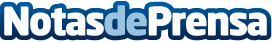 Fraternidad-Muprespa verifica su Huella de CarbonoLa Mutua Colaboradora con la Seguridad Social, Fraternidad-Muprespa, ha recibido el certificado de Medio Ambiente CO2 Verificado, HCO-2017/0020Datos de contacto:Gabinete de PrensaFraternidad-Muprespa913608500Nota de prensa publicada en: https://www.notasdeprensa.es/fraternidad-muprespa-verifica-su-huella-de Categorias: Ecología Recursos humanos http://www.notasdeprensa.es